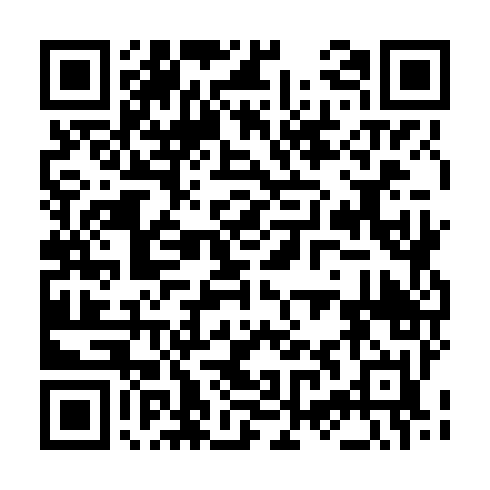 Ramadan times for San Vicente de Tagua Tagua, ChileMon 11 Mar 2024 - Wed 10 Apr 2024High Latitude Method: NonePrayer Calculation Method: Muslim World LeagueAsar Calculation Method: ShafiPrayer times provided by https://www.salahtimes.comDateDayFajrSuhurSunriseDhuhrAsrIftarMaghribIsha11Mon6:166:167:411:545:268:078:079:2712Tue6:176:177:421:545:258:068:069:2513Wed6:186:187:421:545:248:048:049:2414Thu6:196:197:431:535:238:038:039:2215Fri6:196:197:441:535:238:018:019:2116Sat6:206:207:451:535:228:008:009:1917Sun6:216:217:461:525:217:597:599:1818Mon6:226:227:461:525:207:577:579:1619Tue6:236:237:471:525:197:567:569:1520Wed6:246:247:481:525:187:557:559:1421Thu6:256:257:491:515:177:537:539:1222Fri6:266:267:491:515:177:527:529:1123Sat6:266:267:501:515:167:507:509:0924Sun6:276:277:511:505:157:497:499:0825Mon6:286:287:521:505:147:487:489:0626Tue6:296:297:531:505:137:467:469:0527Wed6:306:307:531:495:127:457:459:0428Thu6:316:317:541:495:117:447:449:0229Fri6:316:317:551:495:107:427:429:0130Sat6:326:327:561:495:097:417:418:5931Sun6:336:337:561:485:087:397:398:581Mon6:346:347:571:485:077:387:388:572Tue6:356:357:581:485:067:377:378:553Wed6:356:357:591:475:057:357:358:544Thu6:366:368:001:475:047:347:348:535Fri6:376:378:001:475:037:337:338:516Sat6:386:388:011:465:027:317:318:507Sun5:385:387:0212:464:016:306:307:498Mon5:395:397:0312:464:016:296:297:479Tue5:405:407:0312:464:006:276:277:4610Wed5:405:407:0412:453:596:266:267:45